Can you create an inspiring experience for our students?University Technical College South Durham opened in September 2016 and is the first UTC in the North East. With a focus on advanced manufacturing and engineering it is located in the heart of Aycliffe Business Park, County Durham. We provide an outstanding education for 14-19 year olds, encompassing real, relevant workplace experience in partnership with world-class companies.The chance to create an innovative education establishment is very rare and this is an exciting opportunity to join us early in our development; designing and delivering a very different educational experience for our students. As a key member of a small team you will help shape the Science curriculum area, set high expectations and inspire our students through making the subject relevant to the world of work and use of industry-standard equipment.You are passionate about your subject and you are able to link student learning to relevant real life context.  You will have a proven track record of high quality teaching in Science at GCSE and beyond and you’ll be able to demonstrate successful outcomes for your students in all three science subject areas. You’ll also have the ability to build positive relationships with students, staff and parents.Our sponsors, Hitachi Rail Europe, Gestamp Tallent and the University of Sunderland, are committed to creating an outstanding school that will provide a talented young workforce for companies in the North of England. If you have the expertise and commitment to make a life-changing impact on our students then we’d like to hear from you.We are an equal opportunities employer and we are committed to safeguarding and promoting the welfare of children.Closing date: Noon on Friday 18th May 2018 | Interviews: single day, 23rd May 2018Job descriptionUTC South Durham Science TeacherJob title:	UTC South Durham TeacherEmployer:	The Durham UTC LtdResponsible to:	Faculty DirectorSalary in range:	MPS/UPS1.	Teaching and learningDeliver outstanding learning experiences which engage and excite our students.Plan and teach well-structured lessons which engage students to learn for themselves.Bring the curriculum to life through practical application relevant to the world of work.Adapt teaching to meet the needs of groups and individual students.Have clear and high expectations of student attitudes; use the UTC Workplace Skills to ensure that students are clear about how they should behave.Give students regular feedback and clear targets in order to help them improve.Encourage them to reflect on their progress and support them to become successful independent learners.Reflect on student learning and own teaching practice to improve future effectiveness.Work with colleagues to evaluate teaching, giving and receiving feedback to help improvement.Gather feedback from students and respond positively to suggestions for improvement.Develop an inclusive and supportive approach so that all young people feel welcome and supported in their learning.Set work for classes for planned absence and, where possible, for unplanned absence.2.	Raising aspiration, achievement and attainmentBe accountable for students’ progress and attainment in all classes taught.Have high expectations of students in achieving their academic targets, irrespective of background.Work with the Faculty Director to use assessment data to set challenging targets for students and to accurately track their progress, with a focus on groups and gaps.Use accurate assessment methods to understand and track the progress of every student and design appropriate strategies to support their learning.Address the needs and aspirations of each student through personalised learning.3.	Curriculum expertiseMaintain subject expertise across relevant Key Stages and qualifications. Develop subject expertise, especially in areas with lack of experience or with new qualifications.Design and implement a curriculum in specified subject areas which meets the needs of all students, is consistent with the UTC’s Vision and Values and fulfils statutory requirements.Ensure that opportunities are taken to develop the curriculum to reflect the specialist ethos of the UTC and which prepares young people for their range of future possibilities.Ensure that students understand how the curriculum is relevant to the world of work and develops their UTC Workplace Skills.Support student development of literacy and numeracy skills throughout their experience.Have an attitude of flexibility to teach other subjects with appropriate support and CPD.Contribute to a flourishing enrichment programme which provides a broad and stimulating experience for all students.4.	Developing the organisationPromote the UTC’s values across staff and students and with business partners.Contribute significantly to student recruitment, through attending events in the UTC and elsewhere and promoting the UTC.Treat students as young adults, show them respect and earn theirs.Promote the Workplace Skills through discussion with students and by demonstrating them in professional approach.Work with the leadership team to critically evaluate the UTC’s performance and influence change.Contribute to the CPD of other staff using own expertise and seek opportunities to develop personal knowledge and skills.Be efficient with resources and mindful of waste to ensure value for money.Ensure effective use of all technological and pedagogical resources.Work in partnership with parents/carers ensuring that they have full information about the progress of their children and contribute to their learning.5.	Additional dutiesAct with integrity and ensure a high standard of care and safeguarding for all our students.Comply with health and safety rules and legislation, ensuring the safety of students and staff at all times.Provide a highly visible presence to students and colleagues through the day.Attend open evenings, parental events, progress review meetings and other dedicated activities, as required.Act in compliance with data protection legislation in respecting the privacy of personal information.Comply with the principles of the Freedom of Information Act 2000 in relation to the management of UTC records and information.Undertake additional duties as may be reasonably directed by the Principal or line manager where they meet the priorities of the UTC.Person specificationUTC South Durham Science TeacherUTC South Durham is committed to safeguarding and promoting the welfare of children and young people. We expect all employees and volunteers to share this commitment.Job advertUTC South Durham Science Chemistry Teacher Preparing students for outstanding STEM careersNOR: up to 600 | Age range: 14-19 | Start: September 2018Salary: MPS/UPS – Also suitable for NQT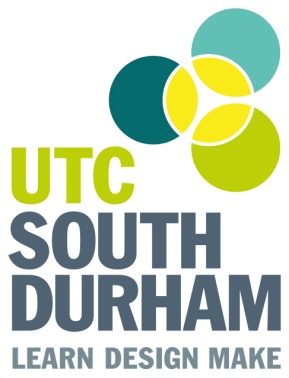 To arrange an informal discussion, please email:Dan Glasbey, Faculty DirectorDan.glasbey@utcsouthdurham.org Further information and application form downloadable from:www.utcsouthdurham.org/vacanciesNo agencies please.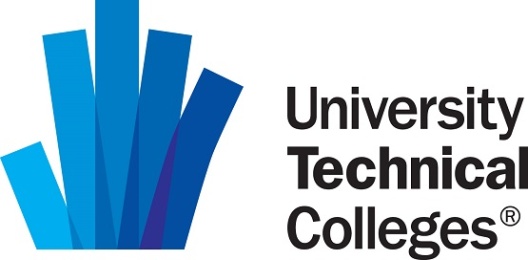 Training and qualificationsEssentialDesirableEvidenceQualified teacher (QTS or equivalent)√DfE checkDegree√SightHigher degree√SightAdditional relevant qualifications/subject specialisms√ApplicationUndertaken extensive relevant CPD√ApplicationExperience of teaching andleading learningEssentialDesirableEvidenceExtensive teaching experience in delivering subject(s) relevant to the UTC curriculum√Application/referenceTrack record of high quality teaching leading to outstanding learning√Application/reference/
interviewAble to demonstrate impact of teaching through student progress and attainment√Application/reference/
interviewSuccessful experience of innovative partnership working with employers√Application/interviewExperience of working outside education√Application/interviewProfessional knowledge andUnderstandingEssentialDesirableEvidenceKnowledge of subject curriculum of Level 2 or Level 3. At least two from:GCSE ChemistryCombined/Core Science Level 2A-level Chemistry√Application/reference/
interviewUnderstanding of national curriculum change and the impact on your subject√Application/reference/
interviewAble to design and implement successful schemes of work√Reference/interviewIn-depth knowledge of the most effective teaching and learning strategies√Reference/interviewAbility to set robust targets, analyse performance and report accurately √Reference/interviewPersonal qualities and skillsEssentialDesirableEvidenceExcellent teaching skills and able to relate subject to the world of work√Reference/interviewExcellent interpersonal skills and builds positive relationships with students, staff, parents and industry partners√Reference/interviewAble to organise, prioritise and meet deadlines√Reference/interviewCommunicate well orally and in writing √Application/reference/
interviewPossess the energy and drive to motivate students and inspire learning√Reference/interviewAble to work as part of a wider team with a flexible approach to the role√Reference/interviewAble to respond calmly to challenging situations and demonstrate stamina and resilience√Reference/interviewWillingness to take on responsibilities beyond previous experience (eg new subject areas) with suitable support √Application/reference/interviewAbsolute commitment to the UTC ethos and attitude towards students as young adults√Application/reference/
interviewSpecial requirementsEssentialDesirableEvidenceNo adverse criminal record√DBS check